Источник: Автор: Архитектор Кеслер М.Ю.  Быстровозводимый малобюджетный храмОпределение Освященного Архиерейского Собора Русской Православной Церкви 04.02. 2011 г : «Существенный рост объема храмоздания предполагает переориентировку на приоритетное строительство быстровозводимых и недорогостоящих зданий». Подготовлено архитектором Кеслером М.Ю.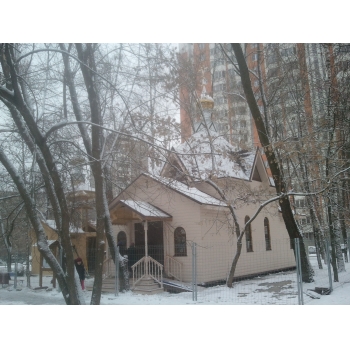  25 октября с.г. была совершена первая Божественная литургия в храме во имя блаженной Ксении Петербургской в Бескудникове. Службу возглавил архиепископ Егорьевский Марк, глава Правления Фонда «Поддержки строительства храмов г. Москвы».  Храм построен как временный на площадке, выделенной Северным административным округом для строительства храма, входящего в программу «200 храмов Москвы».Статус временного храма не мешает ему быть в некотором смысле образцом для строительства небольших быстровозводимых и малобюджетных храмов, которые должны быть массово построены во всех епархиях Русской Православной Церкви, о чем говорил Святейший Патриарх Московский и всея Руси Кирилл на Архиерейском Соборе Русской Православной Церкви 2 февраля 2011 года: «… нам следует отдавать приоритет не монументальному храмостроительству, а созиданию простых, быстровозводимых и недорогостоящих храмов, в первую очередь в тех местах, где трудно собрать необходимые для строительства средства».Храм построен по каркасно-панельной технологии, широко используемой в гражданском строительстве и поэтому привычной для строителей, даже без высокой квалификации. Единственной особенностью такого строения, по сравнению с жилым домом, является наличие главы, венчающей храм. Но это легко решается, т.к. в настоящее время имеется значительное количество фирм во всех регионах России, специализирующихся на изготовлении церковных глав по эскизам заказчика.Храм в основании имеет прямоугольную конфигурацию с габаритами 6х12 м.  Основной четверик храма имеет габариты 6х6х5 (Н) м. С одной стороны к нему примыкает прямоугольный алтарь глубиной 3.5 м, а с другой стороны притвор глубиной 2.5 м.Фундамент каркасного здания храма выполняется по столбчато-ленточному типу, который требует почти в 2 раза меньше материалов и трудозатрат по сравнению с заглублённым фундаментом, который применяют при строительстве кирпичных зданий. По контуру несущих стен устанавливаются буронабивные сваи длиной 1700 мм с шагом около 600 мм, на выпуски арматуры которых в опалубке с металлокаркасом заливается бетонный поверхностный ростверк сечением 200х200 мм.После застывания бетона на ростверк кладется с прокладкой гидроизоляции основание для каркаса из бруса сечением 150х150 мм. Далее устанавливается деревянный каркас из досок 150х50 мм. бригадой из 4-5 человек. Предварительно древесина обрабатывается специальными растворами и пропитками от гниения, возгорания, поражения насекомыми, а также антисептиками. Вертикальные элементы каркаса устанавливаются с учетом размещения дверных и оконных проемов. На глухих участках шаг расположения вертикальных элементов каркаса составляет около 600 мм. Горизонтальные элементы каркаса стен размещаются, оконтуривая оконные и дверные проемы.После установки каркаса (то есть несущей конструкции) с внешней стороны его обшивают влагостойкой OSB плитой, древесно-волокнистыми или древесно-стружечными плитами, а между каркасом стену заполняют различными огнестойкими утеплителями. Для теплоизоляции, как правило, используются минеральная вата из стекла (Ursa - Урса, Isover - Изовер) или из каменных пород (Rockwool - Руквул). 150-миллиметровый слой теплоизоляции (при норме 125 мм) полностью обеспечивает круглогодичные комфортные условия. С обеих сторон к каркасу крепится паропроницаемая мембрана, таким образом, каркасное здание является «дышащим». С внутренней стороны, после мембраны каркас обшивают каким-либо отделочным материалом: деревянной вагонкой или гипсокартоном. С наружной стороны стена может быть отделана  вагонкой, блокхаусом или каким-либо другим отделочным материалом. В результате получается стена толщиной около 200 мм.Полы настилаются по лагам из тех же досок 150х50 мм. Внизу устраивается такая же конструкция утепления, как и в стенах. Поверхность пола может быть отделана ламинатом или керамогранитными плитами с фактурой «под дерево».Конструкция кровельного покрытия выполняется также каркасной из досок 150х50 мм. по технологии стенового каркаса. Сверху кровля может быть покрыта металлочерепицей или штучными элементами «мягкой кровли». В проекте храма в Бескудниково кровля четверика имеет световые карманы треугольного очертания. Для устройства расписного «неба» внутри шатровая кровля посредине подшивается. Над притвором и алтарем устраивается совмещенная скатная кровля.Преимущество каркасного здания заключается в том, что оно не подвержено осадке и его отделку можно производить сразу же после строительных работ. Таким образом, от идеи создания небольшого каркасного здания храма, до его эксплуатации пройдет всего 3-4 месяца.В таком небольшом здании храма не предусмотрена звонница, поэтому в комплексе со зданием храма построена по той же каркасной технологии отдельно стоящая звонница размером 5х3 м, в основании которой предусмотрены небольшие помещения для кабинета настоятеля и церковной лавки.